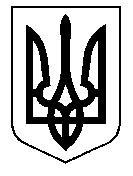 ТАЛЬНІВСЬКА РАЙОННА РАДАЧеркаської областіР  І  Ш  Е  Н  Н  Я23.09.2014                                                                                           № 33-13/VIПро надання дозволу відділу освіти райдержадміністрації на передачу в оренду частини приміщення шкільної котельні Гордашівського навчально – виховного комплексу «дошкільний навчальний заклад-загальноосвітня школа І-ІІІ ступенів» Тальнівської районної радиВідповідно до пункту 19 частини 1 статті 43, статті 59 Закону України «Про місцеве самоврядування в Україні», рішення районної ради від 21.08.2012 № 15-3 «Про оренду комунального майна району», Закону України «Про оренду державного та комунального майна», п.4 Протоколу засідання Антикризового енергетичного штабу під головуванням                      Віце-прем’єр-Міністра України – Міністра регіонального розвитку, будівництва та житлово-комунального господарства від 19.08.2014, враховуючи висновки постійної комісії районної ради з питань управління комунальною власністю, утримання житлово-комунального господарства, транспорту, зв’язку, торгівельного і побутового обслуговування населення,  районна рада  ВИРІШИЛА:1. Надати дозвіл відділу освіти райдержадміністрації на передачу в оренду частини приміщення котельні Гордашівського навчально-виховного комплексу «дошкільний навчальний заклад – загальноосвітня школа І-ІІІ ступенів» Тальнівської районної ради Черкаської області, яке знаходиться за адресою: 20431 Черкаська область, Тальнівський район, с.Гордашівка, вул.Радянська, 125, площею 15,5 кв.м. для встановлення котла на альтернативному паливі по наданню послуг по опаленню приміщення навчально – виховного комплексу.2. Відділу освіти райдержадміністрації укласти договір оренди відповідно вимог чинного законодавства та  надати його копію районній раді у десятиденний термін після його підписання.3. Контроль за виконанням рішення покласти на постійну комісію районної ради з питань управління комунальною власністю, утримання житлово-комунального господарства, роботи транспорту, зв’язку, торгівельного та побутового обслуговування населення.Голова районної ради                                                                  Н.Руснак           